Dear Prospective Family,Thank you for your interest in Meade County Christian.  Our mission is to be a partnership of the Christ-centered home and church family to promote students to become servant leaders who excel in life not only spiritually but academically as well.As you consider Meade County Christian for academics for your child please prayerfully and carefully consider each question in this application.  As each question is thoughtfully laid out to promote biblical values where the Christ-centered home and Meade County Christian can come together in partnership for students in the community.Thank you for taking the time and consideration in Meade County Christian.  We look forward to the possibility of partnering with you through education of your child.Sincerely,Tristan FranksAcademic DeanApplication InformationThe mission of Meade County Christian is to be a partnership of the Christ-centered home and church family to promote students to become servant leaders who excel in life not only spiritually but academically as well.   Through the mission of MCC our hearts desire is that students will be living examples of Luke 2:52 (NLT), growing in wisdom both in their personal relationship with Jesus and wisdom to become thriving adults who seek to continue to build the Kingdom of the Lord.  This partnership will promote:Spiritually - Families who promote growing and walking in faith through involvement in local church.Mentally – Students will demonstrate academic success by striving to maintain the highest possible GPA while keeping grades not just at a passing level of 2.5 but higher.Physically – Students will demonstrate an attitude of leadership through conducting themselves, their attitudes and their behaviors in a manner above reproach as described in I Timothy 3:2.Admissions Testing	Students entering Meade County Christian, who have not previously been enrolled, will be required to do beginning of the year placement testing.Enrollment ProcessApplications for enrollment will be accepted all year round as Meade County Christian is starting.Families will be interviewed prior to acceptance to Meade County Christian.Families may visit the campus and take a tour of the facilities.  Students in grades 2nd and higher are encouraged to tour the facilities and spend time in the classrooms or take part in the many activities Meade County Christian has to offer.If an applicant is qualified to attend Meade County Christian but space unavailable in his or her grade, the applicant’s name will be placed in a wait pool.  If space is limited, priority will be given to siblings of families already in attendance at Meade County Christian.Meade County Christian is excited to offer a K4 program. This is for students who are 4 years old prior to August 1st of the incoming school year.  K4 program is part time on Tuesday and Thursday only, full days.School days run from 7:55am to 2:55pm.  The school building will be open for drop off as early as 7:30am, all school doors will lock promptly at 8:00am and will only be unlocked by calling the school office.  After school pick-up lines can form as early as 2:30pm.  If you need to pick up your student prior to this time, you must call the school office.Admission ProcedureCompleted Application formCopies of previous school records (standardized tests, transcripts, report cards and educational/diagnostic testing) is required with completed application form submission.Reference letter from home church pastorCopy of birth certificateCopy of immunization recordSigned release of records form and previous school records sent overTestingIf student has not previously been enrolled in MCC, entrance testing will be scheduled.Family InterviewAn interview will be scheduled with a school administrator and the family of prospective student.  The purpose of the interview is to make sure MCC is a good fit for both the family and the student.  Families are encouraged to come with questions concerning their students’ quality of education.AcceptanceFamily of prospective student will be contacted with notice of acceptance of non-acceptance.  Once accepted family will be notified of information needed prior to registration.Payment of Tuition and FeeOnce acceptance of student has been communicated to parent/guardian, tuition is due.  Tuition bills will be sent to each family enrolled in MCC on the 15th of each month.  Tuition payments are due in full no later than the 25th of month for the next month of education (i.e., payment for October tuition is due no later than September 25th).  If family fails to keep up with tuition payments on time, termination of student enrollment will follow. Each family must agree and sign the “Financial Obligation” agreement located in the MCC Handbook.Additional InformationPlease download the MCC Handbook for additional Guidelines, Rules, Policies and Procedures. Application for AdmissionMission StatementThe mission of Meade County Christian is to be a partnership of the Christ-centered home and church family to promote students to become servant leaders who excel in life not only spiritually but academically as well.Meade County Christian515 Bypass RdBrandenburg, KY 40108(270) 422.2020www.journeychurchag.orgMeade County Christian ApplicationApplication for Fall ___ Spring ___ of school year _____________ applying for grade _____________ If applying for the K4 program, please designate all information as K4.Applicant’s Name ______________________________________________________________________________			LAST			FIRST			MIDDLE		PREFERRED NAME_____________________________________________________________________________________________STREET								APARTMENT_____________________________________________________________________________________________CITY					STATE			ZIP			PHONE_____________________________________________________________________________________________DATE OF BIRTH						MALE			FEMALEApplicant lives with (check all that apply):		___ Mother		___ Father___ Legal Guardian		___ Stepmother	___ Stepfather		___ Other ________Applicant’s Parent(s):		___ Married	___ Separated		___ Divorced	___ DeceasedIf divorced, which spouse holds legal responsibility for school decisions?  ________________________________(Please submit court documents for custody and educational decisions with application).Current Church family attends: __________________________________________________________________FATHER’S INFORMATION___ Dr.		___ Mr.		___ Other _______Relationship to Applicant:		___ Father		___ Stepfather		___ Legal GuardianLast Name: __________________________	First Name: _____________________________.  Middle: __________Home Address: ____________________________________ City: ________________. State: ________ Zip: _____Home Phone: (___) _______________.  Cell Phone: (___) __________________ Work Phone: (___) ___________Place of Employment: __________________________________. Position: ________________________________Employment Address: ________________________. City: ________________. State: ________. Zip: __________Email: ______________________________________MOTHER’S INFORMATION___ Dr.		___ Mrs.		___ Ms.		___ Other _______Relationship to Applicant:		___ Mother	___ Stepmother		___ Legal GuardianLast Name: __________________________	First Name: _____________________________.  Middle: __________Home Address: ____________________________________ City: ________________. State: ________ Zip: _____Home Phone: (___) _______________.  Cell Phone: (___) __________________ Work Phone: (___) ___________Place of Employment: __________________________________. Position: ________________________________Employment Address: ________________________. City: ________________. State: ________. Zip: __________Email: ______________________________________Other children in the family:Name: _________________________. Date of Birth: _____________. Grade: ________. School: ______________Name: _________________________. Date of Birth: _____________. Grade: ________. School: ______________Name: _________________________. Date of Birth: _____________. Grade: ________. School: ______________We learned of MCC through (please check one):		___Church	___Direct Mail	___Internet___Friend	___Current MCC family ______________________		___OtherAthletics/Activities applicant has interest in (please circle all that apply):		Other ________________Band		Baseball		Basketball	Cheerleading	Competitive Academics	VolleyballCross Country	Debate		Drama		Football		Golf			Music/ArtsSoccer		Softball		Speech		Tennis		Track			WrestlingPlease choose the most influencing factor in applying for MCC (please mark two):___Academics		___Christian Philosophy	___Desire to Attend private school		___Location___Recommendation from MCC families		___Displeasure with local schoolIs this applicant eligible to return to his/her current school?	___Yes		___NoHas applicant ever been suspended from any school or put on leave for disciplinary action?	___Yes	___NoPlease explain: ________________________________________________________________________________________________________________________________________________________________________________________________________________________________________________________________________I hereby authorize MCC to obtain all scholastic information and files from all previous schools: __Yes. __NoHas the applicant received special help for reading or learning difficulty?   ___Yes.  ___NoHas the applicant been diagnosed with ADD or ADHD?   ___Yes.  ___NoIs the applicant currently taking any medication?   ___Yes   ___No	If yes, what? ________________________Please describe any illnesses, diseases, or physical disabilities that might affect the applicant’s health, school work or participation in school activities.  Does the applicant have any behavioral, psychological, or educational treatments, needs or interventions?____________________________________________________________________________________________So that we may get to know your child better, from your parental perspective what are your child’s strengths and abilities, interests, areas of concern, and his/her personal relationship with God.____________________________________________________________________________________________________________________________________________________________________________________________________________________________________________________________________________________Please list all grandparents name(s) and complete address(es) including first and last names and zip code(s)____________________________________________________________________________________________________________________________________________________________________________________________________________________________________________________________________________________Please attach an individual photograph of student and a family photograph to applicationParent/Guardian Signature: ______________________________________________________________________Date: __________________________MCC PARENT PLEDGE and STATEMENT OF FAITHThe School Board and Administration of Meade County Christian (MCC) encourage MCC parents together as one with MCC, pledge to uphold this covenant in order to glorify God through each person that embody His grace. At least one parent or guardian must pledge support of this contract.MCC has a specific spiritual purpose based upon biblical guidelines (Deuteronomy 6:1-9, Ephesians 6:1-4). MCC seeks to be discerning in the area of Christian belief and practice. The Board of Directors and administration are not concerned with denominational preference or affiliation but are concerned with the personal profession and practice of biblical Christian faith among those who make up the school family. Therefore, it is required that at least one parent or guardian be consistently involved in a Bible-believing church. MCC defines a Christian as a person who by faith has received Jesus Christ as personal Savior and rightful Lord (Ephesians 2:8- 9, Romans 10:9-10). It is required that at least one parent or guardian be in agreement with our Statement of Faith and Parent Covenant, and further agree to abide by all other policies and procedures of Meade County Christian whether contained in the school handbook or otherwise. I/We as parent(s)/guardian(s) have accepted Jesus Christ as our personal Lord and Savior. I/We as parent(s)/guardian(s) understand, agree, and will commit to the following statement of support: To guide our children through a biblical worldview, recognizing MCC as a supportive partner. (Deut. 6:5-7; Col. 2:8; Matt. 22:37) To pray earnestly for MCC, its families, faculty, staff, and administration. (James 5:16) To serve the school in whatever capacity my time, talents, and gifts will allow, as a result of my growing personal faith in Jesus Christ. (Mark 10:43-45) To live our calling to a higher standard of conduct as evidenced in our thoughts, our words, and our behavior both in school and to the outside community, because as a Christian community MCC bears witness to the character of the Lord Jesus Christ. (Eph. 4:1) As Christ followers, we do not engage in a lifestyle that is biblically immoral or illegal. To preserve unity in the body, by seeking to resolve any conflict within the MCC community by addressing the matter appropriately with the person or persons directly involved. (Matt. 18:15-17) To look for the good in our children’s behavior and to praise them and their parents for demonstrating Christ-like character. (1 Cor. 13:4-7) To communicate lovingly to other parents/guardians when we have valid concerns about their child’s behavior, so that each of us as parents/guardians may guide our child to grow in Christ-like character. (Col. 3:12-17) To attend school-related meetings designed to foster a community of MCC parents/guardians who are more equipped to work with the school and one another, to educate our children, and to be more unified in our ability to encourage one another in this high calling. (Heb. 10:25)In addition, I/we as parent(s)/guardian(s) have read and agree with the following Meade County Christian statement of faith: The Bible is the perfect, inerrant, and inspired Word of God. God exists eternally in three persons: Father, Son, and Holy Spirit. Jesus Christ is God’s eternal Son. Born of a virgin, He took the form of man; through His sinless life He taught men how to live. He was crucified as a sacrifice for our sins. He rose from the dead, according to the scriptures, and returned to heaven to prepare a place for us. He will come again to receive believers into the presence of God. Men and women were created in God’s image, were tempted by Satan and rebelled against God. Through repentance and personal faith in Christ, we are forgiven of our sins, reborn in a new relationship with God and placed into the body of Christ. Marriage as sanctioned by God in Scripture joins one man and one woman in an exclusive union. We affirm the Biblical principles relating to marriage and sexuality as detailed in the MCC Statement on Marriage and Sexuality.This application must be completed in its entirety by or on behalf of all students seeking admission to Meade County Christian.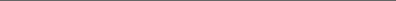 Non-Discriminatory Policy Attention: Admission Office Meade County Christian PO Box 386 Brandenburg, KY 40108 Meade County Christian admits students of any race, color, national or ethnic origin and grants all the rights, privileges, programs, and activities generally accorded or made available to students at the school. The school does not discriminate on the basis of race, color, national or ethnic origin, or disability in administration of its education, admission policies, financial aid, athletic and other school-administered programs.Tuition and Registration Information
$225 Annual Registration fee: Student spot cannot be held until registration fee is paid in full.$375 (K4) or $325 (K-9th) Monthly Tuition: Monthly tuition secures student enrollment in MCC.$100% remaining balance due for Un-Enrollment Fee: Un-enrollment anytime throughout the course of the school prior to the end of the current school year will result in a 100% full year invoice. Tuition payments can be made by cash, check or money order. Late payments will not be accepted and will result in termination of enrollment in MCC.Payments made no later than the 25th for upcoming month tuition (i.e., December tuition to be paid in full no later than November 25th)Tuition remains the same no matter school attendance (i.e., in service days, snow days, sick days)Late tuition or unpaid tuition prior to the start of the month will result in enrollment terminationWe are currently working on before/after school care program.  As more information is released, we will announce to parents/guardians.Students of MCC will be required to participate in a Fall and Spring fundraiser that is designated and determined by the Parent/Teacher Organization.  These fundraisers will be a requirement which ultimately will help keep tuition costs low.As parent/guardian of I hereby agree to the tuition terms set forth in this contract.Signature: _________________________________		Printed Name: _____________________________Date: _____________________Enrollment in Meade County ChristianUpon acceptance to Meade County Christian, prior to registration/beginning of the current school year the following items are required:Academic records from previous schools – can be copiesPhysical from Primary Care Physician - this includes up to date immunization records or completed medical release formUp to date eye examRegistration fee of $2250.00 – paid prior to July 15th of incoming school yearFirst Months Tuition K4 ($375) K-9th $325Pastor letter of recommendation from current home churchAll forms can be copied and mailed or brought to school office.Classroom material lists will be sent out no later than July 15th of each year. As class sizes grow, classroom designations and teacher assignments will be sent out at this time too.If there is any unfiled paperwork to be released or turned in upon the date of July 15th, parent/guardian will have 10 days to turn in or the student spot will be filled to the waiting list.Pastor Letter of RecommendationPlease have your current home church pastor, Sunday School teacher, or youth director return this form directly to the School. Meade County Christian, PO Box 386 Brandenburg, KY 40108 (270) 422.2020. www.journeychurchag.org Applicant’s Name: ___________________________________________________________Parent(s) Name: _____________________________________________________________Dear Pastor,The mission of Meade County Christian is to be a partnership of the Christ-centered home and church family to promote students to become servant leaders who excel in life not only spiritually but academically as well.  This information will help Meade County Christian in the admission process as well as in the ministry we will have with the family if they become part of the MCC family. We appreciate your completion of this form as well as your ministry in the community. How long have you known this family or applicant? Are they involved in any service area to your church?Would you recommend that Meade County Christian accept this student?Please write any additional helpful comments:Please check the appropriate boxesName: __________________________________	Signature: ___________________________Date: ______________	Area of Ministry: ________________________________________Church Name: ___________________________________	Phone: _______________________Parent/Guardian InformationWe appreciate your interest in enrolling your child at Meade County Christian. It is our hearts desire to partner with you in providing a strong Christian education within a Christian this community. Please complete this questionnaire and return it to us with the application. Applicant’s Full Name: __________________________________	Preferred: _______________Grade applying for: ________________If additional space is needed, please write on the back of this for or attach extra sheets.Please write a brief testimony of your salvation and personal relationship with the Lord and the difference He makes in your life.Please describe the ways in which you integrate your faith into your family’s life. What is your family’s church name? _______________________________________________________________How many years have you been attending? _________________________________________________________Please check the appropriate boxes:Is there any legal documentation, custody paperwork or court ordered decisions that MCC needs to be aware of?  If so please make sure documentation copies are attached to this form.Name of Parent completing this form: __________________________ Relationship to applicant: ______________Signature: ___________________________________________	Date: ___________________CheckStudent ApplicantCheckParentMemberMemberAttends church regularlyAttends church regularlyBelongs to youth group or classBelongs to small group or classDoes not attendDoes not attendCheckStudent ApplicantCheckParentMemberMemberAttends church regularlyAttends church regularlyBelongs to youth group or classBelongs to small group or classDoes not attendDoes not attend